ALLEGATO A									Al Comune di Fiorano Modenese									Servizio Ambiente									comunefiorano@cert.fiorano.itIl/la sottoscritto/a_________________________________________________in qualità di persona fisica, nato/a a _________________ il ____________________, residente a Fiorano Modenese in Via/Piazza __________________________ n°__________, telefono____________________, e-mail________________, Codice fiscale _________________________________ e (da compilarsi solo se diverso dalla residenza) domiciliato a__________________________________ in Via/Piazza ________________________n°_________,CHIEDEl’erogazione del contributo di €_______________ pari al 50% comprensivo di IVA del prezzo di vendita, e comunque non superiore a 200 €, come da D.G.C. n. 13 del 01.02.2024 per l’acquisto di una bicicletta non elettrica.La somma suddetta è da accreditarsi presso l’Istituto di credito ______________________, Codice IBAN  _______________________________.Fiorano Modenese, li ___________________________________________       (Firma del richiedente)Allegati:fotocopia della fattura quietanzata (con timbro e firma del venditore) intestata al richiedente;fotocopia di un documento di identità in corso di validità;eventuale fotocopia manuale istruzioni/garanzia/omologazione;dichiarazione sostitutiva di atto di notorietà (Allegato B).                                                                    Il titolare dei dati____________________________N.B. Alla domanda cartacea depositata presso l’Ufficio Protocollo o a quella scannerizzata in caso di inoltro telematico della stessa, deve essere apposta una marca da bollo -applicata nell’apposito spazio in alto a destra– che deve risultare annullata tramite indicazione, in parte sulla stessa e in parte sul foglio, della data di presentazione della domanda come nell’esempio riportato di seguito: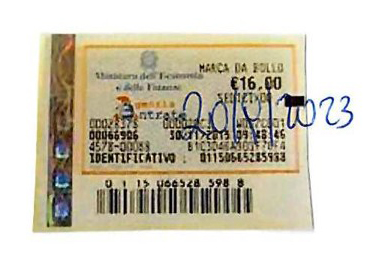 Spazio per apposizione bollodi € 16,00RICHIESTA DI EROGAZIONE CONTRIBUTO COMUNALE PER L’ACQUISTO DI BICICLETTE TRADIZIONALI Informativa circa il Trattamento DatiAi sensi dell'art.13 del Regolamento Europeo n.679/2016 in relazione ai dati personali raccolti si informa che Il conferimento dei dati è obbligatorio ed è finalizzato allo svolgimento delle funzioni istituzionali, i dati forniti non saranno comunicati né diffusi ad altri, saranno conservati per il periodo necessario e saranno trattati nel rispetto della normativa in materia di trattamento dei dati personali, ai fini della tutela delle persone fisiche e altri soggetti (regolamento europeo n.2016/679 e D.lgs. n.196/2003 dove applicabile). Le informazioni sul titolare del trattamento, Responsabile della protezione dati, diritti dell'interessato sono disponibili sul sito web del Comune all’indirizzo https://www.comune.fiorano-modenese.mo.it/informativa-privacy